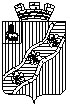 ДУМАКРАСНОКАМСКОГО ГОРОДСКОГО ПОСЕЛЕНИЯКРАСНОКАМСКОГО МУНИЦИПАЛЬНОГО РАЙОНАПЕРМСКОГО КРАЯРЕШЕНИЕ17.08.2017											   № 74О проведении публичных слушаний по проекту решения Думы Краснокамского городского поселения «О внесении изменений в Устав Краснокамского городского поселения»В соответствии со  статьями  28,  44 Федерального закона от 06 октября  2003 г. № 131-ФЗ «Об общих принципах организации местного самоуправления в Российской Федерации», статьями 16,  44 Устава Краснокамского городского поселения, Положением о проведении публичных слушаний в Краснокамском городском поселении, утвержденным решением Думы Краснокамского городского поселения 24 мая 2006 г. № 43Дума Краснокамского городского поселения РЕШАЕТ:1. Провести публичные слушания по инициативе Думы Краснокамского городского поселения по проекту решения Думы Краснокамского городского поселения «О внесении изменений в Устав Краснокамского городского поселения».2. Назначить проведение публичных слушаний в помещении Думы Краснокамского городского поселения (г. Краснокамск, пер. Банковский, 4)  на 12.09.17 г. в 15.00 час.3. Опубликовать текст проекта решения Думы Краснокамского городского поселения «О внесении изменений Устав Краснокамского городского поселения» в печатном средстве массовой информации «Официальный бюллетень органов местного самоуправления муниципального образования Краснокамское городское поселение» не позднее 21 августа 2017 года.4. Предложения по внесению изменений в Устав Краснокамского городского поселения направлять не позже чем за три дня до даты проведения публичных слушаний в письменной форме по адресу: г. Краснокамск, пер. Банковский, 4.5. Направлять заявления об участии в обсуждении проекта решения в адрес Думы Краснокамского городского поселения (г. Краснокамск, пер. Банковский, 4).6. Утвердить оргкомитет по проведению публичных слушаний по проекту решения Думы Краснокамского городского поселения «О внесении изменений в Устав Краснокамского городского поселения» в следующем составе: Ушакова Г.В. - председатель Думы Краснокамского городского поселения;Коротких Г.В. - председатель комиссии по социальной политике Думы Краснокамского городского поселения;Рябова Г.Ю. - управляющий делами администрации Краснокамского городского поселения;Болдина Я.Л. - заведующий юридическим отделом администрации Краснокамского городского поселения;Ставицкая О.В. - управляющий делами Думы Краснокамского городского поселения;Смелова А.Л.-  консультант по правовым вопросам Думы Краснокамского городского поселения.Адрес оргкомитета: г. Краснокамск, пер. Банковский, 4, тел. 4-50-06.7. Решение подлежит опубликованию в печатном средстве массовой информации «Официальный бюллетень органов местного самоуправления муниципального образования Краснокамское городское поселение».8. Контроль за исполнением решения возложить на комиссию по социальной политике Думы Краснокамского городского поселения. Председатель ДумыКраснокамского городского поселения		           	   Г.В. УшаковаПРОЕКТДУМАКРАСНОКАМСКОГО ГОРОДСКОГО ПОСЕЛЕНИЯКРАСНОКАМСКОГО МУНИЦИПАЛЬНОГО РАЙОНАПЕРМСКОГО КРАЯРЕШЕНИЕ__.__.2017									 	               № О внесении изменений в Устав Краснокамского городского поселенияВ соответствии с Федеральным законом от 06 октября 2003 г. № 131-ФЗ
«Об общих принципах организации местного самоуправления в Российской Федерации», Федеральным законом от 28 декабря 2016 г. № 494-ФЗ «О внесении изменений в отдельные законодательные акты Российской Федерации», Федеральным законом от 03 апреля 2017 г. № 64-ФЗ «О внесении изменений в отдельные законодательные акты Российской Федерации в целях совершенствования государственной политики в области противодействия коррупции», Федеральным законом от  18 июля 2017 г. № 171-ФЗ «О внесении изменений в Федеральный закон «Об общих принципах организации местного самоуправления в Российской Федерации», Федеральным законом от 26 июля 2017 г. № 202-ФЗ «О внесении изменений в Федеральный закон «Об общих принципах организации местного самоуправления в Российской Федерации» и статью 9.1 Федерального закона «О физической культуре и спорте в Российской Федерации», Федеральным законом от 29 июля 2017 г. № 279-ФЗ «О внесении изменений в Федеральный закон «О теплоснабжении» и отдельные законодательные акты Российской Федерации по вопросам совершенствования системы отношений в сфере теплоснабжения», Уставом Краснокамского городского поселенияДума Краснокамского городского поселения РЕШАЕТ:Внести в Устав Краснокамского городского поселения, утвержденный решением Думы Краснокамского городского поселения от 01 декабря  2005 г.         № 12 (в редакции решений Думы Краснокамского городского поселения от 25.10.2006  № 95, от 15.08.2007 № 72, от 09.09.2008 № 93, от 29.04.2009 № 95, от 31.03.2010 № 198, от 28.07.2010 № 245, от 01.11.2010 № 273, от 03.05.2011 № 33, от 26.10.2011 № 81, от 27.06.2012 № 48, от 19.12.2012 № 94, от 30.10.2013 № 15, от 30.04.2014 № 30, от 18.12.2014 № 96, от 04.02.2015 № 7, от 01.06.2015 № 50, от 28.01.2016 № 1, 20.10.2016 № 75) следующие изменения:1.1. часть 1 статьи 6 дополнить пунктом 4.1 следующего содержания:«4.1) осуществление в ценовых зонах теплоснабжения муниципального контроля за выполнением единой теплоснабжающей организацией мероприятий по строительству, реконструкции и (или) модернизации объектов теплоснабжения, необходимых для развития, повышения надежности и энергетической эффективности системы теплоснабжения и определенных для нее в схеме теплоснабжения в пределах полномочий, установленных Федеральным законом «О теплоснабжении»;»;1.2. часть 1 статьи 6.1  дополнить пунктом 16 следующего содержания:«16) оказание содействия развитию физической культуры и спорта инвалидов, лиц с ограниченными возможностями здоровья, адаптивной физической культуры и адаптивного спорта.»;1.3.часть 2 статьи 11 главы III изложить в следующей редакции:«2. Выборы депутатов Думы поселения назначаются Думой Краснокамского городского поселения в сроки, предусмотренные настоящим Уставом. В случаях, установленных федеральным законом, выборы назначаются соответствующей избирательной комиссией муниципального образования или судом.»;1.4. части 1, 2, 3 статьи 13 главы III изложить в следующей редакции:«1. В случаях, предусмотренных Федеральным законом от 06 октября 2003г. № 131-ФЗ «Об общих принципах организации местного самоуправления в Российской Федерации», в целях получения согласия населения при изменении границ поселения, преобразовании поселения проводится голосование по вопросам изменения границ поселения, преобразования поселения.2. Голосование по вопросам изменения границ поселения, преобразования поселения проводится на всей территории поселения или на части его территории в соответствии с частью 3 статьи 12 и частью 5 статьи 13 Федерального закона от 06.10.2003 № 131-ФЗ «Об общих принципах организации местного самоуправления в Российской Федерации».Голосование по вопросам изменения границ поселения, преобразования поселения назначается Думой поселения и проводится в порядке, установленном федеральным законом и принимаемым в соответствии с ним законом Пермского края для проведения местного референдума, с учетом особенностей, установленных Федеральным законом от 06.10.2003 № 131-ФЗ «Об общих принципах организации местного самоуправления в Российской Федерации». При этом положения федерального закона, закона Пермского края, запрещающие проведение агитации государственными органами, органами местного самоуправления, лицами, замещающими государственные или муниципальные должности, а также положения, определяющие юридическую силу решения, принятого на референдуме, не применяются.3. Голосование по вопросам изменения границ поселения, преобразования поселения считается состоявшимся, если в нем приняло участие более половины жителей поселения или части поселения, обладающих избирательным правом. Согласие населения на изменение границ поселения, преобразование поселения считается полученным, если за указанные изменение, преобразование проголосовало более половины принявших участие в голосовании жителей поселения или части поселения.»;1.5.  пункт 1 части 5 статьи 16 главы III изложить в следующей редакции:«1) проект устава поселения, а также проект муниципального нормативного правового акта о внесении изменений и дополнений в данный устав, кроме случаев, когда в устав поселения вносятся изменения в форме точного воспроизведения положений Конституции Российской Федерации, федеральных законов, конституции (устава) или законов субъекта Российской Федерации в целях приведения данного устава в соответствие с этими нормативными правовыми актами;»;1.6. в пункте 4 части 5 статьи 16 главы III слова «либо на сходах граждан» исключить;1.7. в абзаце первом части 1 статьи 17 главы III после слов «и должностных лиц местного самоуправления поселения» дополнить словами «, осуществления территориального общественного самоуправления»;1.8. абзац первый части 3 статьи 17 главы III дополнить словами «,а также в случаях, предусмотренных уставом территориального общественного самоуправления.»;1.9. часть 3 статьи 17 главы III дополнить абзацем следующего содержания:«Порядок назначения и проведения собрания граждан в целях осуществления территориального общественного самоуправления определяется уставом территориального общественного самоуправления.»;1.10. часть 5 статьи 17 главы III дополнить абзацем следующего содержания:«Собрание граждан, проводимое по вопросам, связанным с осуществлением территориального общественного самоуправления, принимает решения по вопросам, отнесенным к его компетенции уставом территориального общественного самоуправления.»;1.11. пункт 2 части 6.1. статьи 24 главы IV изложить в следующей редакции:«2) заниматься предпринимательской деятельностью лично или через доверенных лиц, участвовать в управлении коммерческой организацией или в управлении некоммерческой организацией (за исключением участия в управлении совета муниципальных образований субъекта Российской Федерации, иных объединений муниципальных образований, политической партией, участия в съезде (конференции) или общем собрании иной общественной организации, жилищного, жилищно-строительного, гаражного кооперативов, садоводческого, огороднического, дачного потребительских кооперативов, товарищества собственников недвижимости), кроме случаев, предусмотренных федеральными законами, и случаев, если участие в управлении организацией осуществляется в соответствии с законодательством Российской Федерации от имени органа местного самоуправления;»;1.12. статью 24 главы IV дополнить частью 5.2 следующего содержания:«5.2. Проверка достоверности и полноты сведений о доходах, расходах, об имуществе и обязательствах имущественного характера, представляемых в соответствии с законодательством Российской Федерации о противодействии коррупции депутатом проводится по решению Губернатора Пермского края  в порядке, установленном законом Пермского края.»;1.13. статью 24  главы IV дополнить частью 5.4 следующего содержания:«5.4. Сведения о доходах, расходах, об имуществе и обязательствах имущественного характера, представленные лицами, замещающими муниципальные должности, размещаются на официальном Интернет-сайте Краснокамского городского поселения и (или) предоставляются для опубликования средствам массовой информации в порядке, определяемом решением Думы.»;1.15. пункт 1 части  3 статьи 27 главы IV изложить в следующей редакции:«1) заниматься предпринимательской деятельностью лично или через доверенных лиц, участвовать в управлении коммерческой организацией или в управлении некоммерческой организацией (за исключением участия в управлении совета муниципальных образований субъекта Российской Федерации, иных объединений муниципальных образований, политической партией, участия в съезде (конференции) или общем собрании иной общественной организации, жилищного, жилищно-строительного, гаражного кооперативов, садоводческого, огороднического, дачного потребительских кооперативов, товарищества собственников недвижимости), кроме случаев, предусмотренных федеральными законами, и случаев, если участие в управлении организацией осуществляется в соответствии с законодательством Российской Федерации от имени органа местного самоуправления;»;1.16. в пункте 9 части 4 статьи 27 главы IV слово « ,комитетов» исключить;1.17. пункт 7 части 1 статьи 31 главы IV изложить в следующей редакции:«7) прекращения гражданства Российской Федерации, прекращения гражданства иностранного государства - участника международного договора Российской Федерации, в соответствии с которым иностранный гражданин имеет право быть избранным в органы местного самоуправления, приобретения им гражданства иностранного государства либо получения им вида на жительство или иного документа, подтверждающего право на постоянное проживание гражданина Российской Федерации на территории иностранного государства, не являющегося участником международного договора Российской Федерации, в соответствии с которым гражданин Российской Федерации, имеющий гражданство иностранного государства, имеет право быть избранным в органы местного самоуправления;»;1.18. часть 2 статьи 31 главы IV дополнить абзацем следующего содержания:«В случае обращения губернатора  Пермского края с заявлением о досрочном прекращении полномочий депутата Думы поселения днем появления основания для досрочного прекращения полномочий является день поступления в Думу Краснокамского городского поселения данного заявления.»;1.19. первое предложение части 6 статьи 33 главы IV изложить в следующей редакции:«Глава поселения должен соблюдать ограничения, запреты, исполнять обязанности, которые установлены Федеральным законом от 25 декабря 2008 года № 273-ФЗ «О противодействии коррупции», Федеральным законом от 3 декабря 2012 года № 230-ФЗ «О контроле за соответствием расходов лиц, замещающих государственные должности, и иных лиц их доходам», Федеральным законом от 7 мая 2013 года № 79-ФЗ «О запрете отдельным категориям лиц открывать и иметь счета (вклады), хранить наличные денежные средства и ценности в иностранных банках, расположенных за пределами территории Российской Федерации, владеть и (или) пользоваться иностранными финансовыми инструментами».»;1.20. пункт 1 части 8 статьи 33 главы IV изложить в следующей редакции:«1) заниматься предпринимательской деятельностью лично или через доверенных лиц, участвовать в управлении коммерческой организацией или в управлении некоммерческой организацией (за исключением участия в управлении совета муниципальных образований субъекта Российской Федерации, иных объединений муниципальных образований, политической партией, участия в съезде (конференции) или общем собрании иной общественной организации, жилищного, жилищно-строительного, гаражного кооперативов, садоводческого, огороднического, дачного потребительских кооперативов, товарищества собственников недвижимости), кроме случаев, предусмотренных федеральными законами, и случаев, если участие в управлении организацией осуществляется в соответствии с законодательством Российской Федерации от имени органа местного самоуправления;";1.21. в пункте 8 части 1 статьи 34 главы IV слова «бюджета района» заменить словами «бюджета поселения»;1.22.Статью 35 дополнить частью 3 следующего содержания:«3. В случае досрочного прекращения полномочий главы поселения избрание главы поселения, избираемого Думой поселения из числа кандидатов, представленных конкурсной комиссией по результатам конкурса, осуществляется не позднее чем через шесть месяцев со дня такого прекращения полномочий.При этом если до истечения срока полномочий Думы поселения осталось менее шести месяцев, избрание главы поселения из числа кандидатов, представленных конкурсной комиссией по результатам конкурса, осуществляется в течение трех месяцев со дня избрания Думы поселения в правомочном составе.»1.23. абзац первый статьи 36 главы IV изложить в следующей редакции:«В случае досрочного прекращения полномочий главы поселения либо применения к нему по решению суда мер процессуального принуждения в виде заключения под стражу или временного отстранения от должности его полномочия временно исполняет по решению Думы поселения заместитель главы администрации Краснокамского городского поселения.»;1.24. часть 3 статьи 44 главы V исключить;1.25. второе предложение части 4 статьи 44 главы V изложить в следующей редакции: «Не требуется официальное опубликование (обнародование) порядка учета предложений по проекту решения о внесении изменений и дополнений в устав муниципального образования, а также порядка участия граждан в его обсуждении в случае, когда в устав муниципального образования вносятся изменения в форме точного воспроизведения положений Конституции Российской Федерации, федеральных законов, конституции (устава) или законов субъекта Российской Федерации в целях приведения данного устава в соответствие с этими нормативными правовыми актами.»;1.26. Часть 7 статьи 44 изложить в следующей редакции:«7. Изменения и дополнения, внесенные в настоящий устав и изменяющие структуру органов местного самоуправления, разграничение полномочий между органами местного самоуправления (за исключением случаев приведения устава муниципального образования в соответствие с федеральными законами, а также изменения полномочий, срока полномочий, порядка избрания выборных должностных лиц местного самоуправления), вступают в силу после истечения срока полномочий Думы поселения, принявшей муниципальный правовой акт о внесении указанных изменений и дополнений в настоящий устав.»;1.27. Часть 1 статьи 50 изложить в следующей редакции:« 1. Муниципальные нормативные правовые акты, затрагивающие права, свободы и обязанности человека и гражданина, устанавливающие правовой статус организаций, учредителем которых выступает Краснокамское городское поселение, а также соглашения, заключаемые между органами местного самоуправления, вступают в силу после их официального опубликования (обнародования).»;1.28. часть 4 статьи 55 главы VI изложить в следующей редакции:«4. Администрация Краснокамского городского поселения  в лице комитета имущественных отношений и землепользования администрации Краснокамского городского поселения ведет реестр муниципального имущества Краснокамского городского поселения в порядке, установленном уполномоченным Правительством Российской Федерации федеральным органом исполнительной власти.»;2. Настоящее решение подлежит опубликованию в печатном средстве массовой информации «Официальный бюллетень органов местного самоуправления муниципального образования Краснокамское городское поселение» после государственной регистрации в соответствии с действующим законодательством.3. Настоящее решение вступает в силу после официального опубликования, произведенного после государственной регистрации. 4. Главе Краснокамского городского поселения в порядке, установленном Федеральным законом от 21 июля 2005 г. № 97-ФЗ «О государственной регистрации уставов муниципальных образований», представить настоящее решение на государственную регистрацию.5. Контроль за исполнением решения возложить на комиссию по социальной политике Думы Краснокамского городского поселения.Председатель Думы Краснокамскогогородского поселения							Г.В. УшаковаГлава Краснокамского городскогопоселения – глава администрации Краснокамского городского поселения				Ю.А. Потапова